Ubezpieczyciele zarobili aż 0,5 mld zł na OCZnamy już wyniki sprzedaży polis OC w pierwszej połowie bieżącego roku. Dlaczego te wyniki wydają się dość zaskakujące?Ubezpieczyciele sprzedający OC polskim kierowcom zakończyli pierwszy kwartał bieżącego roku niewielkim wzrostem łącznej składki oraz dość skromną poprawą zysku technicznego (względem I kw. 2018 r.). Ważnym sygnałem był także nieoczekiwany spadek wartości wypłat z obowiązkowych polis OC.Niedawno Komisja Nadzoru Finansowego opublikowała wyniki zakładów ubezpieczeniowych ze sprzedaży OC komunikacyjnego w pierwszych sześciu miesiącach bieżącego roku. Wspomniane wyniki wskazują, że towarzystwa ubezpieczeniowe tym razem nie powinny narzekać na wzrost zysku technicznego. Pewne wątpliwości budzi natomiast kolejny spadek wartości odszkodowań i zadośćuczynień wypłaconych z polis OC.Znów wzrosła łączna wartość składki z ubezpieczeń OCUbezpieczeniowy Fundusz Gwarancyjny niedawno poinformował, że po raz kolejny w ujęciu rocznym spadła wartość składki przypisanej brutto z ubezpieczeń OC. UFG posiada precyzyjne informacje na ten temat, ponieważ ubezpieczyciele wpłacają do wspomnianej instytucji kwoty zależne od przypisu składki brutto obowiązkowych polis komunikacyjnych.Najnowsze dane Komisji Nadzoru Finansowego potwierdzają roczny spadek składki przypisanej brutto polis OC dla kierowców (z 7,69 mld zł w I poł. 2018 r. do 7,61 mld zł w I poł. 2019 r.). Po raz kolejny wzrosła natomiast łączna wartość składek OC zebranych przez ubezpieczycieli po uwzględnieniu udziału reasekuratorów.„Taki wzrost pomiędzy pierwszą połową 2018 r. oraz 2019 r. (+0,11 mld zł) nie wydaje się duży. Bardzo dobrze odzwierciedla on stabilizację cenową, która jest widoczna np. po sprawdzeniu średniej składki OC od lutego do sierpnia bieżącego roku” - mówi Andrzej Prajsnar, ekspert porównywarki ubezpieczeniowej Ubea.pl.Przez pół roku ubezpieczyciele zarobili 300 mln zł więcejWarto przypomnieć, że w I kw. 2019 r. ubezpieczyciele odnotowali zysk techniczny ze sprzedaży polis OC dla kierowców na poziomie około 0,19 mld zł. Była to kwota nieco większa od analogicznego wyniku z okresu styczeń - marzec 2018 r. (0,12 mld).Informacje prezentowane w załączonej tabeli wskazują, że cała pierwsza połowa 2019 r. pod względem zysków wygląda o wiele lepiej dla zakładów ubezpieczeń. Firmy oferujące OC dla kierowców, łącznie zarobiły bowiem 0,51 mld zł na sprzedaży takich polis. Oznacza to bardzo duży wzrost względem analogicznego wyniku z pierwszej połowy minionego roku (0,21 mld zł).„Jeżeli trend dotyczący zyskowności OC się utrzyma, to nie można wykluczyć, że ubezpieczyciele oferujący obowiązkowe polisy komunikacyjne zamkną bieżący rok z zyskiem technicznym na poziomie ponad 1,00 mld zł. Z całą pewnością byłby to historyczny rekord” - podkreśla Paweł Kuczyński, prezes porównywarki ubezpieczeniowej Ubea.pl.Spadek wartości wypłat z OC wydaje się dość zaskakujący Załączona tabela pozwala na dokładne wyjaśnienie, dlaczego zakłady ubezpieczeń w pierwszej połowie 2019 r. odnotowały o wiele lepszy wynik ze sprzedaży OC niż dwanaście miesięcy wcześniej. Na taką poprawę wpłynął nie tylko wzrost łącznej wartości składki z polis OC (+0,11 mld zł) oraz przychodów z lokat netto (+0,04 mld zł).Kluczowe znaczenie miał spadek łącznej wartości wypłaconych zadośćuczynień i odszkodowań. W ujęciu rocznym takie wypłaty dla ofiar wypadków drogowych i osób poszkodowanych były mniejsze aż o 0,23 mld zł.„Jeżeli chodzi o sam II kw. 2019 r. to wartość odszkodowań i zadośćuczynień względem poprzednich trzech miesięcy (I kw. 2019 r.) spadła o 0,06 mld zł (z 2,19 mld zł do 2,13 mld zł)” - dodaje Andrzej Prajsnar, ekspert porównywarki ubezpieczeniowej Ubea.pl.Dlaczego ubezpieczyciele wypłacili mniej pieniędzy z OC?Na razie trudno wyrokować, jakie przyczyny ma spadek wartości zadośćuczynień i odszkodowań z OC, który był widoczny w I oraz II kw. 2019 r. Być może jest to po prostu kwestia mniejszej wypadkowości.Informacje dotyczące liczby ofiar śmiertelnych, rannych i kolizji w I kw. 2019 roku, wydają się jednak przeczyć takiej hipotezie. Odnotowano bowiem wyraźny wzrost negatywnych statystyk względem początku minionego roku.„Niezależnie od tego, jaka jest faktyczna przyczyna spadku wartości wypłat z OC, ważne aby taka zmiana nie skutkowała obniżeniem poziomu i jakości likwidacji szkód. Byłoby to bowiem niekorzystne dla osób poszkodowanych materialnie, a także ofiar kolizji drogowych oraz ich krewnych” - podsumowuje Paweł Kuczyński, prezes porównywarki ubezpieczeniowej Ubea.pl.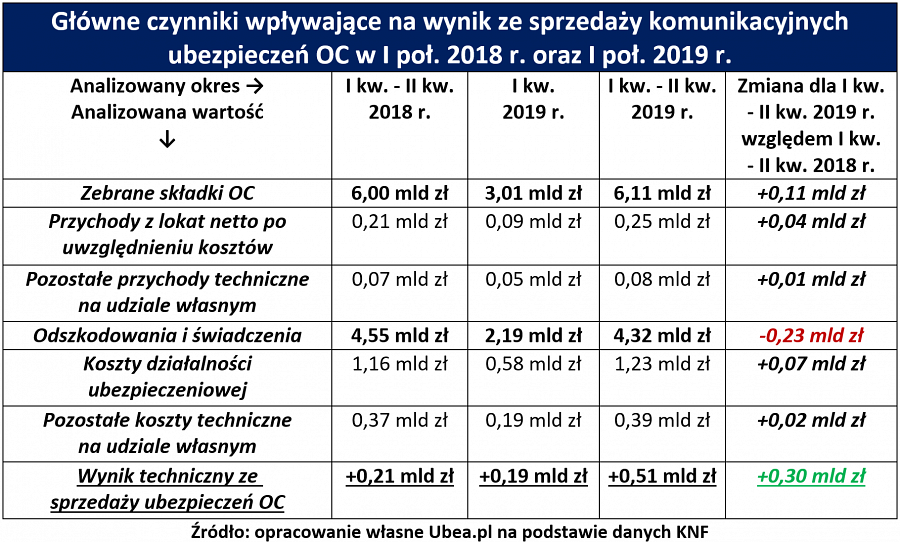 